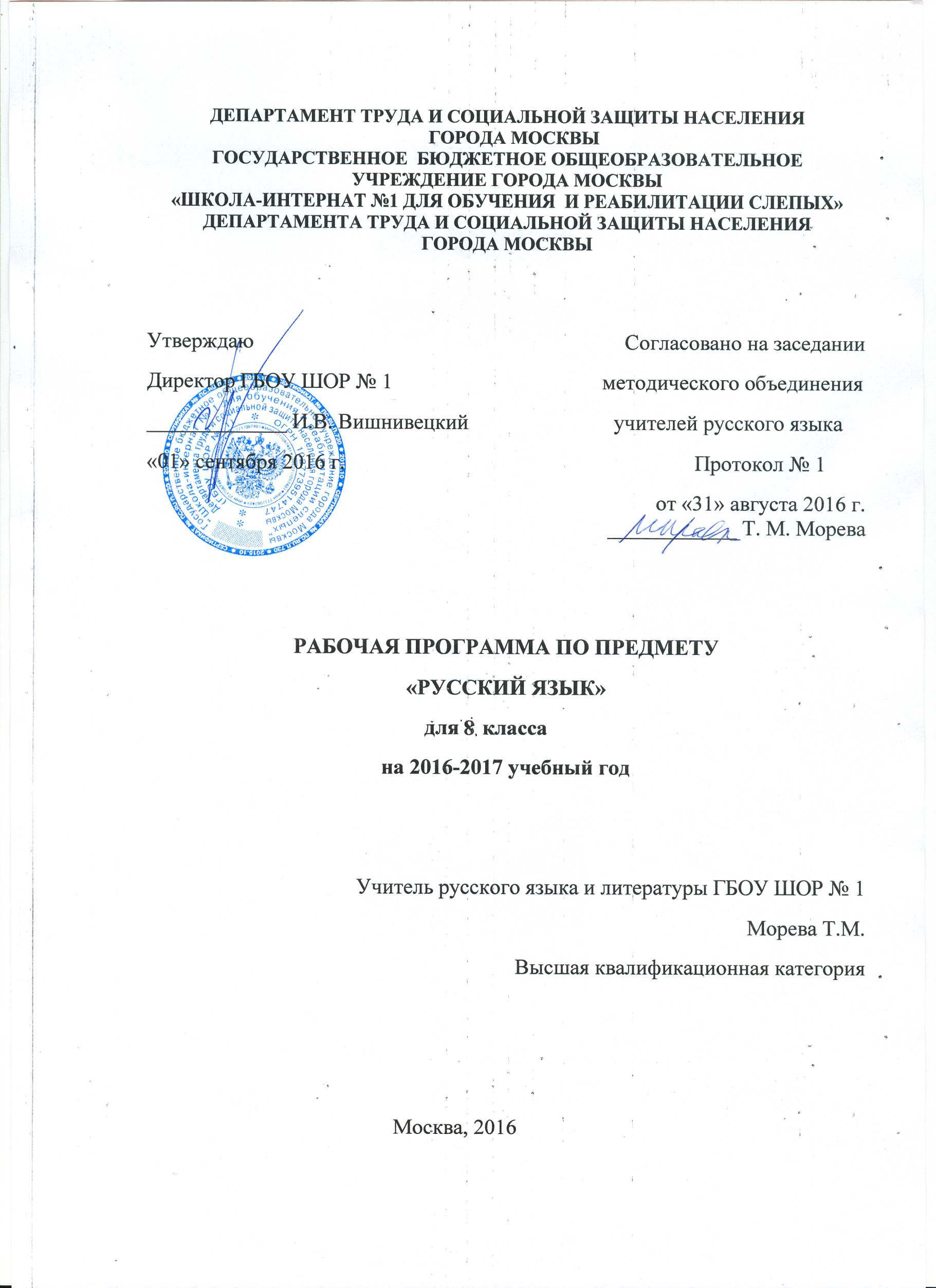 Пояснительная записка к рабочей программеРабочая программа по русскому языку для 8 класса составлена в  соответствии с Федеральным компонентом Государственного образовательного стандарта основного общего образования, 2004 г., Федеральным законом Российской Федерации от 29.12.2012 № 273-ФЗ «Об образовании в Российской Федерации». Примерной программой  основного образования по русскому языку к учебнику для  8 класса под редакцией М. Т. Баранова, Т. А. Ладыженской, Н. М. Шанского. – М.: Просвещение. (В связи с пятилетним обучением в начальном звене (1-5 классы)  программа по русскому языку основной (5-9 кл) и средней (10-11 кл) школы изучается в 6-10 классах и 11-12 классах соответственно).Настоящая программа составлена в 8 классе на 136 часов (4 часа в неделю). В связи с большим объемом тем в программу добавляет 1 ч. на коррекционную работу. Для детей с глубоким нарушением зрения разработаны адаптированные учебники и учебные пособия. Они напечатаны рельефно-точечным шрифтом Брайля и содержат иллюстративно-графический материал, выполненный рельефом на плоскости; внесены определенные изменения в методический аппарат учебников и учебных пособий, который позволяет незрячим школьникам лучше ориентироваться в учебном материале.Основные цели и задачи изучения русского (родного) языка в основной школе Целями и задачами изучения русского (родного) языка в основной школе являются:• воспитание духовно богатой, нравственно ориентированной личности с развитым чувством самосознания и общероссийского гражданского сознания, человека, любящего свою родину, знающего и уважающего родной язык, сознательно относящегося к нему как явлению культуры, осмысляющего родной язык как основное средство общения, средство получения знаний в разных сферах человеческой деятельности, средство освоения морально-этических норм, принятых в обществе;овладение системой знаний, языковыми и речевыми умениями и навыками, развитие готовности и способности к речевому взаимодействию и взаимопониманию, потребности в речевом самосовершенствовании, а также важнейшими общеучебными умениями и универсальными учебными действиями, формирование навыков самостоятельной учебной деятельности, самообразования;освоение знаний об устройстве языковой системы и закономерностях её функционирования, развитие способности опознавать, анализировать, сопоставлять, классифицировать и оценивать языковые факты, обогащение активного и потенциального словарного запаса, расширение объёма используемых в речи грамматических средств, совершенствование орфографической и пунктуационной грамотности, развитие умений стилистически корректного использования лексики и фразеологии русского языка;развитие интеллектуальных и творческих способностей обучающихся, развитие речевой культуры учащихся, овладение правилами использования языка в разных ситуациях общения, нормами речевого этикета, воспитание стремления к речевому самосовершенствованию, осознание эстетической ценности родного языка;совершенствование коммуникативных способностей, формирование готовности к сотрудничеству, созидательной деятельности, умений вести диалог, искать и находить содержательные компромиссы;Специальная цель: компенсация визуального недостатка за счёт полипредметности курса русский язык, языковой, коммуникативной и   лингвистической компетенции учащихся.	Общая характеристика учебного предмета: Русский язык — язык русского народа. Он служит ему средством:общения во всех сферах жизни (в быту, между гражданами и учреждениями, в научном и художественно-словесном творчестве);хранения и передачи информации;связи поколений русских людей, живущих в разные эпохи.Русский язык — один из развитых языков мира. Он отличается богатством словаря, словообразовательных и грамматических средств, располагает неисчерпаемыми возможностями изобразительно-выразительных средств, стилистическим разнообразием. На русском языке созданы художественная литература и наука, имеющие мировое значение.Русский язык в современном мире — один из официальных языков ООН. В Российской Федерации он является государственным языком.Свободное владение русским языком — обязательное условие успешности русского человека в жизни, труде, творчестве. Для достижения этого необходимо обеспечить преподавание русского языка на уровне, соответствующем потребностям современного общества, усилить практическую направленность обучения русскому языку, повысить эффективность каждого урока. В школе изучается современный русский литературный язык, поэтому программу школьного курса русского языка составляют основные сведения о нём. Вместе с тем в неё включаются элементы общих сведений о языке, истории языка, его современных разновидностях — территориальных, профессиональных.Программа содержит:отобранную в соответствии с задачами обучения систему понятий из области фонетики, лексики и фразеологии, морфемики и словообразования, морфологии, синтаксиса и стилистики русского литературного языка, а также некоторые сведения о роли языка в жизни общества, о языке как развивающемся явлении и т. д.; речеведческие понятия, на основе которых строится работа по развитию связной речи учащихся, формирование коммуникативных умений и навыков; сведения об основных нормах русского литературного языка;сведения о графике, орфографии и пунктуации; перечень видов орфограмм и названий пунктуационных правил.    Кроме перечисленных знаний о языке и речи, программа включает перечень орфографических, пунктуационных и речевых умений и навыков, которыми должны овладеть учащиеся.Содержание курса русского (родного) языка в основной школе обусловлено общей нацеленностью образовательного процесса на достижение метапредметных и предметных целей обучения, что возможно на основе компетентностного подхода, который обеспечивает формирование и развитие коммуникативной, языковой, лингвистической (языковедческой) и культуроведческой компетенции.Коммуникативная компетенция предполагает овладение видами речевой деятельности и основами культуры устной и письменной речи, базовыми умениями и навыками использования языка в жизненно важных для данного возраста сферах и ситуациях общения. Коммуникативная компетентность проявляется в умении определять цели коммуникации, оценивать речевую ситуацию, учитывать коммуникативные намерения и способы коммуникации партнёра, выбирать адекватные стратегии коммуникации, быть готовым к осмысленному изменению собственного речевого поведения.Изучение каждого раздела, каждой темы должно содействовать развитию логического мышления и речи учащихся. Развитие речи учащихся на уроках русского языка предполагает совершенствование всех видов речевой деятельности (говорения, аудирования (слушания), чтения и письма) и осуществляется в трёх направлениях, составляющих единое целое.Первое направление в развитии речи учащихся — овладение нормами русского литературного языка: литературного произношения, образования форм слов, построения словосочетаний и предложений, употребления слов в соответствии с их лексическим значением и стилевой принадлежностью.Овладение нормами русского литературного языка предполагает систематическую работу по устранению из речи учащихся диалектизмов и жаргонизмов. Успех обеспечен в том случае, если учитель, принимая во внимание особенности местного говора, будет систематически следить за правильностью речи учащихся, приучать школьников к сознательному анализу своей речи и речи товарищей с точки зрения её соответствия литературным нормам.      Второе направление — обогащение словарного запаса и грамматического строя речи учащихся. Словарь учащихся пополняется при изучении всех учебных предметов, но особая роль в этом принадлежит русскому языку и литературе. Обогащение запаса слов на уроках русского языка обеспечивается систематической словарной работой. Одно из важнейших требований к словарной работе — развитие у школьников умения видеть незнакомые слова, воспитывать привычку обращаться за их разъяснением к учителю и пользоваться словарями-справочниками.Обогащение грамматического строя речи детей достигается постоянной работой над синонимией словосочетаний и предложений, наблюдениями над формой, значением и особенностями употребления языковых единиц.Третье направление в развитии речи учащихся — формирование умений и навыков связного изложения мыслей в устной и письменной форме. Развитие связной речи предполагает работу над содержанием, построением и языковым оформлением высказывания, которое осуществляется при выполнении специальных упражнений и при подготовке изложений и сочинений. Она включает формирование и совершенствование умений анализировать тему, уточнять её границы, определять основную мысль, составлять план и в соответствии с ним систематизировать материал, правильно отбирать языковые средства.На уроках русского языка уделяется внимание совершенствованию связной устной речи учащихся: учебно-научной и публичной (ораторской) на основе знакомства с основными видами бытового, общественно-политического и академического красноречия.Как обязательная составная часть в работе по развитию речи учащихся — предупреждение и устранение различных языковых ошибок.Работа по развитию речи включает в себя формирование навыков выразительного чтения. Занятиям по выразительному чтению предшествует и сопутствует работа над развитием речевого слуха учащихся (умение различать звуки в слове, отчётливо произносить слова, различать ударные и безударные слоги, определять границы предложения, повышать и понижать голос, убыстрять и замедлять темп речи, выделять слова, на которые падает логическое ударение). Очень важно добиться, чтобы каждый связный текст не был прочитан монотонно, невыразительно.Языковая и лингвистическая (языковедческая) компетенцииформируются на основе овладения необходимыми знаниями о языке как знаковой системе и общественном явлении, его устройстве, развитии и функционировании; приобретения необходимых знаний о лингвистике как науке; формирования способности к анализу и оценке языковых явлений и фактов; освоения основных норм русского литературного языка; обогащения словарного запаса и грамматического строя речи учащихся; формирования представлений о нормативной речи и практических умений нормативного употребления слов, фразеологических выражений, грамматических форм, синтаксических конструкций; совершенствования орфографической ипунктуационной грамотности; умения пользоваться различными видами лингвистических словарей.Одно из основных направлений преподавания русского языка — организация работы по овладению учащимися прочными и осознанными знаниями.Усиление практической направленности обучения русскому языку в школе требует особого внимания к тем вопросам теории, которые служат базой для формирования орфографических, пунктуационных и речевых умений и навыков: деление слова по составу, различение частей речи, определение грамматической основы предложения, умение устанавливать связи слов в предложении и т. д.Усвоение теоретических сведений осуществляется в практической деятельности учащихся при анализе, сопоставлении и группировке фактов языка, при проведении фонетического, морфологического, синтаксического, орфографического, пунктуационного и других видов разбора, которые следует использовать прежде всего для объяснения условий выбора орфограммы и знаков препинания, а также для выработки навыков самоконтроля.Важнейшим направлением в работе учителя русского языка является формирование навыков грамотного письма. Изучая с учащимися орфографические и пунктуационные правила, важно добиваться, чтобы школьники понимали и запоминали их, могли иллюстрировать своими примерами, овладевали способами применения правил на практике.Большое значение в формировании прочных орфографических умений и навыков имеет систематическая работа над словами с непроверяемыми и трудно проверяемыми написаниями. Запоминание требует обязательной зрительной опоры и целенаправленной тренировки. В словарно-лексической работе используются особые приёмы: тематическое объединение слов в особые лексические группы, составление с данными словами словосочетаний, предложений, включение их в самостоятельные работы, составление с ними гнёзд однокоренных слов, ведение индивидуальных словариков, обращение к этимологии слов, работа с орфографическими и толковыми словарями, использование словарных диктантов. Эти и другие виды упражнений способствуют прочному усвоению словаря-минимума, необходимого для грамотного человека.Важно обеспечить закрепление орфографических и пунктуационных навыков при изучении всех без исключения разделов и тем школьного курса русского языка, тем самым создавая непрерывность в совершенствовании навыков правописания. Для работы по формированию умений и навыков отводится большая часть времени, предназначенного для изучения предмета.Большое значение для формирования у школьников самостоятельности в учебном труде имеет приобщение их к работе со справочной литературой. Постепенно переходя от справочного аппарата учебника к специально созданным для школы словарям и справочникам, учитель вырабатывает у учащихся привычку обращаться к этим пособиям в трудных или сомнительных случаях написания слов, их произношения, ударения, образования формы, раскрытия значения.Культуроведческая компетенция предполагает осознание родного языка как формы выражения национальной культуры, понимание взаимосвязи языка и истории народа, национально-культурной специфики русского языка, освоение норм русского речевого этикета, культуры межнационального общения; способность объяснять значения слов с национально-культурным компонентом.В программе реализован коммуникативно-деятельностный подход, предполагающий предъявление материала не только в знаниевой, но и в деятельностной форме.Направленность курса русского (родного) языка на формирование коммуникативной, языковой и лингвистической (языковедческой) и культуроведческой компетенции нашла отражение в структуре программы.Программа построена с учетом принципов системности, научности и доступности, а также преемственности и перспективности между разделами курса. Уроки спланированы с учетом знаний, умений и навыков по предмету, которые сформированы у школьников в процессе реализации принципов развивающего обучения.  Соблюдая преемственность с начальной школой, обучение по русскому языку выстраивается в 8 классе на высоком, но доступном уровне трудности, изучение материала быстрым темпом, выделяющем ведущую роль теоретических знаний. На первый план выдвигается раскрытие и использование познавательных возможностей учащихся как  средства их развития и как основы для овладения учебным материалом. Повысить интенсивность и плотность процесса обучения позволяет использование различных форм работы: письменной и устной, под руководством учителя и самостоятельной и др. Сочетание коллективной работы с индивидуальной и групповой снижает утомляемость  учащихся от однообразной деятельности, создаёт условие для контроля и анализа отчётов, качества выполненных заданий.   Для пробуждения познавательной активности и сознательности учащихся в уроки включены сведения из истории русского языка, прослеживаются процессы формирования языковых явлений, их взаимосвязь. Материал в программе подается с учетом возрастных возможностей учащихся.В программе предусмотрены вводные уроки о русском языке, раскрывающие роль и значение русского языка в нашей стране и за её пределами. Программа рассчитана на прочное усвоение материала, для чего значительное место в ней отводится повторению. Для этого в начале и в конце года выделяются специальные часы. В 8 классе (в нашей программе по учебнику 7 класса) в разделе «Повторение изученного в 5 – 6 классах» определено содержание этой работы, что продиктовано необходимостью правильно решать вопросы преемственности между начальным и средним звеном обучения. Для организации систематического повторения, проведения различных видов разбора подобраны примеры из художественной литературы. Разделы учебника «Русский язык. 8 класс (учебник 7 класса)» содержат значительное количество упражнений разного уровня сложности, к которым предусмотрены интересные, разнообразные задания, активизирующие мыслительную деятельность учащихся. При изучении разделов решаются и другие задачи: речевого развития учащихся (слушать, выделять главное, работать с книгой, планировать последовательность действий, контролировать и др.).В программе также выделены часы для развития связной речи. Темы по развитию речи – речеведческие понятия и виды работы над текстом – пропорционально распределяются между грамматическим материалом. Это обеспечивает равномерность обучения речи, условия для его организации. Место предмета «Русский язык» в учебном планеФедеральный базисный (образовательный) учебный план для образовательных учреждений Российской Федерации предусматривает обязательное изучение русского (родного) языка. На изучение предмета  в 8 классе  отводится 136 часов за учебный год (4 часа в неделю) и 1 ч. (факультатив) коррекционная работа.       В системе школьного образования учебный предмет «Русский язык» занимает особое место: является не только объектом изучения, но и средством обучения. Как средство познания действительности русский язык обеспечивает развитие интеллектуальных и творческих способностей ребёнка, развивает его абстрактное мышление, память и воображение, формирует навыки самостоятельной учебной деятельности, самообразования и самореализации личности. Будучи формой хранения и усвоения различных знаний, русский язык неразрывно связан со всеми школьными предметами и влияет на качество усвоения всех других школьных предметов, а в перспективе способствует овладению будущей профессией. Требования к результатам освоения выпускниками основной школы программы по русскому языку (родному) языку	В соответствии с системно – деятельностным подходом, составляющим методологическую основу требований стандарта, содержание планируемых результатов описывает и характеризует обобщенные способы действий с учебным материалом, позволяющие обучающимся успешно решать учебные и учебно – практические задачи, в том числе задачи, направленные на отработку теоретических моделей и понятий, и задачи, по возможности максимально приближенные к реальным жизненным ситуациям. Личностными результатами освоения выпускниками основной школы программы по русскому (родному) языку являются:понимание русского языка как одной из основных национально-культурных ценностей русского народа; определяющей роли родного языка в развитии интеллектуальных, творческих способностей и моральных качеств личности; его значения в процессе получения школьного образования;осознание эстетической ценности русского языка; уважительное отношение к родному языку, гордость за него; потребность сохранить чистоту русского языка как явления национальной культуры; стремление к речевому самосовершенствованию;достаточный объём словарного запаса и усвоенных грамматических средств для свободного выражения мыслей и чувств в процессе речевого общения; способность к самооценке на основе наблюдения за собственной речью.Метапредметными результатами освоения выпускниками основной школы программы по русскому (родному) языку являются:владение всеми видами речевой деятельности:адекватное понимание информации устного и письменного сообщения;владение разными видами чтения;адекватное восприятие на слух текстов разных стилей и жанров;способность извлекать информацию из различных источников, включая средства массовой информации, компакт-диски учебного назначения, ресурсы Интернета; свободно пользоваться словарями различных типов, справочной литературой;овладение приёмами отбора и систематизации материала на определённую тему; умение вести самостоятельный поиск информации, её анализ и отбор;умение сопоставлять и сравнивать речевые высказывания с точки зрения их содержания, стилистических особенностей и использованных языковых средств;способность определять цели предстоящей учебной деятельности (индивидуальной и коллективной), последовательность действий, оценивать достигнутые результаты и адекватно формулировать их в устной и письменной форме;умение воспроизводить прослушанный или прочитанный текст с разной степенью свёрнутости;умение создавать устные и письменные тексты разных типов, стилей речи и жанров с учётом замысла, адресата и ситуации общения;способность свободно, правильно излагать свои мысли в устной и письменной форме;владение различными видами монолога и диалога;соблюдение в практике речевого общения основных орфоэпических, лексических, грамматических, стилистических норм современного русского литературного языка; соблюдение основных правил орфографии и пунктуации в процессе письменного общения;способность участвовать в речевом общении, соблюдая нормы речевого этикета;способность оценивать свою речь с точки зрения её содержания, языкового оформления; умение находить грамматические и речевые ошибки, недочёты, исправлять их; совершенствовать и редактировать собственные тексты;умение выступать перед аудиторией сверстников с небольшими сообщениями, докладами;применение приобретённых знаний, умений и навыков в повседневной жизни; способность использовать родной язык как средство получения знаний по другим учебным предметам, применять полученные знания, умения и навыки анализа языковых явлений на межпредметном уровне (на уроках иностранного языка, литературы и др.);3) коммуникативно целесообразное взаимодействие с окружающими людьми в процессе речевого общения, совместного выполнения какой-либо задачи, участия в спорах, обсуждениях; овладение национально-культурными нормами речевого поведения в различных ситуациях формального и неформального межличностного и межкультурного общения.Предметными результатами освоения выпускниками основной школы программы по русскому (родному) языку являются:представление об основных функциях языка, о роли русского языка как национального языка русского народа, как государственного языка Российской Федерации и языка межнационального общения, о связи языка и культуры народа, о роли родного языка в жизни человека и общества;понимание места родного языка в системе гуманитарных наук и его роли в образовании в целом;усвоение основ научных знаний о родном языке; понимание взаимосвязи его уровней и единиц;освоение базовых понятий лингвистики: лингвистика и её основные разделы; язык и речь, речевое общение, речь устная и письменная; монолог, диалог и их виды; ситуация речевого общения; разговорная речь, научный, публицистический, официально-деловой стили, язык художественной литературы; жанры научного, публицистического, официально-делового стилей и разговорной речи; функционально-смысловые типы речи (повествование, описание, рассуждение); текст, типы текста; основные единицы языка, их признаки и особенности употребления в речи;овладение основными стилистическими ресурсами лексики и фразеологии русского языка, основными нормами русского литературного языка (орфоэпическими, лексическими, грамматическими, орфографическими, пунктуационными), нормами речевого этикета; использование их в своей речевой практике при создании устных и письменных высказываний;опознавание и анализ основных единиц языка, грамматических категорий языка, уместное употребление языковых единиц адекватно ситуации речевого общения;проведение различных видов анализа слова (фонетического, морфемного, словообразовательного, лексического, морфологического), синтаксического анализа словосочетания и предложения, многоаспектного анализа текста с точки зрения его основных признаков и структуры, принадлежности к определённым функциональным разновидностям языка, особенностей языкового оформления, использования выразительных средств языка;понимание коммуникативно-эстетических возможностей лексической и грамматической синонимии и использование их в собственной речевой практике;осознание эстетической функции родного языка, способность оценивать эстетическую сторону речевого высказывания при анализе текстов художественной литературы.	Содержание учебного материала 8 класса (по учебнику 7 класса)РАЗДЕЛ I. Раздел I. Русский язык как развивающееся явление. Язык и культура народа. Лингвистика как наука о языке и речи. Необходимость бережного и сознательного отношения к русскому языку как к национальной ценности. Раздел II.Повторение пройденного в 5-6 классах. Публицистический стиль, его жанры, языковые особенности. Орфографические, пунктуационные условия написания слов. Морфемные признаки слова.Морфологические признаки частей речи. Опознавательные признаки морфемики, орфографии, морфологии, синтаксиса, пунктуации.Раздел III.Морфология. Орфография. Культура речи.Причастие. Повторение пройденного о глаголе. Свойства прилагательных и глагола у причастия. Синтаксическая роль. Действительные и страдательные причастия. Обособление причастного оборота. Не с причастиями. Правописание суффиксов причастий. Н и НН в суффиксах причастий. Описание внешности человека.Деепричастие. Повторение пройденного о глаголе. Свойства наречия  и глагола у деепричастия. Синтаксическая роль. Деепричастия совершенного и несовершенного вида. Обособление деепричастного оборота и одиночного деепричастия. Не с деепричастиями. Рассказ по картине.Наречие. Наречие как часть речи. Синтаксическая роль. Текстообразующая роль. Словообразование наречий. Не с наречиями. Правописание суффиксов наречий. Н и НН в суффиксах наречий. Описание действий как вид текста.Категория состояния. Категория состояния как часть речи. Отличие от наречий. Синтаксическая роль. Выборочное изложение текста с описанием состояния человека или природы.Раздел IV.Служебные части речи. Культура речи.Предлог как служебная часть речи. Синтаксическая роль предлогов. Непроизводные и производные предлоги. Простые и составные. Текстообразующая роль предлогов. Слитное и раздельное написания предлогов. Дефис в предлогах.Рассказ от своего имени на основе прочитанного. Рассказ на основе увиденного на картине.Союз как служебная часть речи. Синтаксическая роль союзов. Сочинительные и подчинительные союзы. Простые и составные. Текстообразующая роль союзов. Слитное и раздельное написания союзов.Устное рассуждение на дискуссионную тему, языковые особенности.Частица  как служебная часть речи. Синтаксическая роль частиц. Текстообразующая роль. Формообразующие и смысловые частицы. Различение НЕ и НИ, их правописание.Рассказ по данному сюжету.Междометие. Звукоподражательные слова.Междометие как часть речи. Синтаксическая роль. Звукоподражательные слова и их отличие от междометий. Дефис в междометиях. Интонационное выделение междометий. Запятая и восклицательный знак при междометиях.Раздел V.Повторение и систематизация изученного материала в 7 классе.Сочинение-рассуждение на морально-этическую тему или публичное выступление на эту тему.Тематическое планирование 8 класса (по учебнику 7 класса) 	Описание учебно – методического и материально – технического обеспечения образовательного процесса (оборудование кабинета русского языка и литературы)    Тростенцова Л.А., Ладыженская Т.А., Дейкина А.Д., и др.  Русский язык  8 класс (учебник 7 класса): Учебник для общеобразовательных учреждений. М.: Просвещение, 2012.     Трунцева Т.Н. Рабочая программа по русскому языку. 8 (7 класс). М.:  ВАКО, 2013.Егорова Н.В. Поурочные разработки по русскому языку 8 (7 класс). – М.: ВАКО, 2009. Бакулина Г.А. Конспекты для учителя русского языка. Интеллектуальное развитие школьников. 7 класс / Г.А. Бакулина. – М.: Гуманитар. изд. центр ВЛАДОС, 2006. Добротина И.Г. Русский язык. Теория, тренинги, решения / Ирина Добротина. – М.: Издательский дом «Учительская газета», 2013.  Осипова Л.И. Морфология современного русского языка: учеб. пособие для студ. / Л.И. Осипова. – М.: Издательский центр «Академия», 2010.  Воителева Т.М.  Русский язык: методические рекомендации: методическое пособие для учреждений нач. и сред. Проф. образования / Т.М. Воителева. – М.: Издательский центр «Академия», 2012.  Интернет ресурсы: Сайт1 september.ru; info@eksmo.ruПечатные машинки по системе Брайля. ПК. Планируемые результаты изучения учебного предмета - Русский язык:Требования к уровню подготовки учащихся в 8 классеРечевая деятельность.Аудирование. Воспринимая устную речь учителя, следить за ходом рассуждения, выделять главную информацию; определять и формулировать основную мысль аудируемого текста; вычленять структурные части исходного текста, составлять простой план.Чтение. Осмысленно читать, понимать и пересказывать учебные тексты лингвистического содержания; дифференцировать главную и второстепенную информацию прочитанного текста; разбивать текст на смысловые части и составлять сложный план; самостоятельно формулировать вопросы по содержанию прочитанного текста; прогнозировать содержание текста, опираясь на средства зрительной наглядности (заголовки, иллюстрации, различные шрифтовые выделения информации); выразительно читать художественные и научно-учебные тексты.Говорение. Пересказывать основное содержание прослушанного или прочитанного текста — рассуждения; подробно и выборочно пересказывать повествовательные художественные тексты; сохранять в тексте подробного изложения структуру исходного текста и языковые средства выразительности; строить небольшое по объему устное высказывание на заданную тему; соблюдать последовательность и связность изложения.Письмо. Подробно и выборочно пересказывать содержание прослушанного или прочитанного текста; сохранять в тексте подробного изложения структуру исходного текста и языковые средства выразительности; строить письменное высказывание на заданную тему; соблюдать последовательность и связность изложения; собирать материал к сочинению и систематизировать его; составлять сложный план и на его основе создавать текст; использовать цепную связь предложений в текстах разных стилей; употреблять синонимы, повтор слова, однокоренные слова как средство выразительности текста и связи предложений; исправлять неоправданный речевой повтор различными способами: заменой слова местоимением или синонимом, заменой синтаксической конструкции.Текстоведение. Определять основную мысль текста, подбирать наиболее удачный заголовок, делить текст на смысловые части, составлять простой и сложный план анализируемого текста; определять вид связи (цепная, параллельная) и средства связи предложений в тексте (местоимения, лексический повтор, синонимы, однокоренные слова и др.); устанавливать принадлежность текста к определенной функциональной разновидности языка и стилю речи.Фонетика и орфоэпия. Проводить фонетический и орфоэпический разбор слова; использовать транскрипцию; правильно произносить широко употребляемые слова и формы слов изученных частей речи; пользоваться орфоэпическим словарем; обнаруживать орфоэпические ошибки в звучащей речи.Морфемика и словообразование. Выделять морфемы на основе словообразовательного анализа (в словах более сложной структуры); давать структурно-грамматическую характеристику словам по морфемной модели; выделять исходную часть слова и словообразующую морфему при проведении словообразовательного анализа слова; различать изученные способы словообразования существительных, прилагательных и глаголов; составлять словообразовательные пары и словообразовательные , цепочки слов; давать комментарии к словообразовательному гнезду, объясняя смысловую и структурную связь однокоренных слов; пользоваться словообразовательным словарем, а также словарем морфемных моделей слов.Лексикология и фразеология. Пользоваться разными способами толкования лексического значения слова. Употреблять слова (термины, заимствованные и др.) в соответствии с их лексическим значением, а также с условиями и задачами общения; толковать лексическое значение слов и фразеологизмов; подбирать синонимы и антонимы; выбирать из синонимического ряда наиболее точное и уместное слово в данной речевой ситуации; пользоваться различными видами словарей (синонимов антонимов, иностранных слов, фразеологизмов, эпитетов и др.); анализировать примеры использования слов в переносном значении; проводить лексический разбор слова.Морфология. Указывать морфологические признаки изученных частей речи, правильно образовывать и употреблять соответствующие грамматические формы; уместно и выразительно употреблять слова изученных частей речи; опираться на морфологические признаки слова при решении задач правописания.Орфография. Обнаруживать изученные орфограммы и объяснять написание соответствующих слов; объяснять суть основного принципа русской орфографии (единообразное написание морфем) и с этой позиции анализировать написание морфем; свободно пользоваться орфографическим словарем; владеть приемом поморфемного письма.Синтаксис и пунктуация. Составлять схемы словосочетаний разных видов и конструировать словосочетания по предложенной схеме; анализировать разные виды сложных предложений (простые случаи); определять синтаксическую роль изученных частей речи; правильно строить предложения с причастными и деепричастными оборотами, стилистически оправданно употреблять их в речи. Правильно применять изученные пунктуационные правила; устно объяснять пунктуацию предложения, использовать на письме специальные графические обозначения, строить пунктуационные схемы предложений; самостоятельно подбирать примеры на изученные пунктуационные правила.СодержаниеКол-во часов1. Русский язык как развивающееся явление12. Повторение изученного материала в 5-6 классах103. Морфология и орфография. Культура речи. Причастие. Деепричастие. Наречие. Категория состояния.764. Служебные части речи. Предлог. Союз. Частица.  345. Междометие.16. Повторение изученного материала в 5-7 классах14ИТОГО136